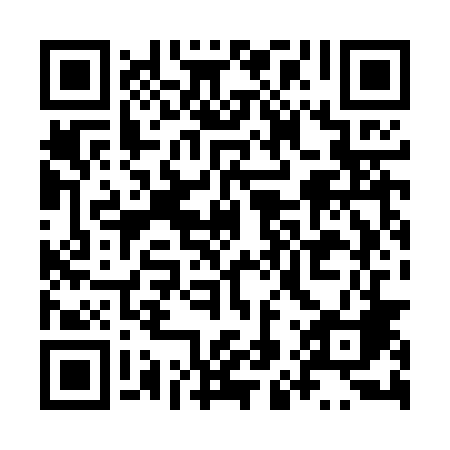 Ramadan times for Brzesko, PolandMon 11 Mar 2024 - Wed 10 Apr 2024High Latitude Method: Angle Based RulePrayer Calculation Method: Muslim World LeagueAsar Calculation Method: HanafiPrayer times provided by https://www.salahtimes.comDateDayFajrSuhurSunriseDhuhrAsrIftarMaghribIsha11Mon4:114:115:5911:473:435:375:377:1812Tue4:094:095:5711:473:445:385:387:2013Wed4:074:075:5511:473:465:405:407:2214Thu4:044:045:5311:473:475:425:427:2315Fri4:024:025:5111:463:485:435:437:2516Sat4:004:005:4811:463:505:455:457:2717Sun3:573:575:4611:463:515:465:467:2918Mon3:553:555:4411:463:525:485:487:3119Tue3:533:535:4211:453:535:505:507:3220Wed3:503:505:4011:453:555:515:517:3421Thu3:483:485:3811:453:565:535:537:3622Fri3:453:455:3511:443:575:545:547:3823Sat3:433:435:3311:443:585:565:567:4024Sun3:403:405:3111:444:005:575:577:4225Mon3:383:385:2911:434:015:595:597:4326Tue3:353:355:2711:434:026:016:017:4527Wed3:333:335:2411:434:036:026:027:4728Thu3:303:305:2211:434:046:046:047:4929Fri3:273:275:2011:424:066:056:057:5130Sat3:253:255:1811:424:076:076:077:5331Sun4:224:226:1612:425:087:087:088:551Mon4:204:206:1412:415:097:107:108:572Tue4:174:176:1112:415:107:127:128:593Wed4:144:146:0912:415:117:137:139:014Thu4:124:126:0712:405:127:157:159:035Fri4:094:096:0512:405:147:167:169:056Sat4:064:066:0312:405:157:187:189:077Sun4:034:036:0112:405:167:197:199:098Mon4:014:015:5912:395:177:217:219:129Tue3:583:585:5612:395:187:237:239:1410Wed3:553:555:5412:395:197:247:249:16